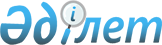 О внесении изменений и дополнений в некоторые решения Правительства Республики КазахстанПостановление Правительства Республики Казахстан от 27 декабря 2006 года N 1295



      Правительство Республики Казахстан 

ПОСТАНОВЛЯЕТ:





      1. Утвердить прилагаемые изменения и дополнения, вносимые в некоторые решения Правительства Республики Казахстан.




      2. Настоящее постановление вводится в действие со дня подписания.


      Исполняющий обязанности




        Премьер-Министра




      Республики Казахстан





Утверждены              



постановлением Правительства     



Республики Казахстан         



от 27 декабря 2006 года N 1295   



Изменения и дополнения, вносимые в некоторые






решения Правительства Республики Казахстан



      1) В постановлении Правительства Республики Казахстан от 26 августа 2005 года 
 N 884 
 "О Среднесрочном плане социально-экономического развития Республики Казахстан на 2006 - 2008 годы (второй этап)":



      в Среднесрочном плане социально-экономического развития Республики Казахстан на 2006 - 2008 годы, утвержденном указанным постановлением:



      в разделе 5 "Перечень приоритетных бюджетных инвестиционных проектов (программ) на 2006 - 2008 годы в разрезе действующих и разрабатываемых государственных и отраслевых (секторальных) программ":



      в перечне приоритетных республиканских бюджетных инвестиционных проектов (программ) на 2006 - 2008 годы:



      в подразделе "Государственная программа развития образования в Республике Казахстан на 2005 - 2010 годы":



      в строке, порядковый номер 5:



      в графе 4 цифры "2005 - 2007" заменить цифрами "2005 - 2008";



      в графе 5 цифры "550000" заменить цифрами "1362885";



      в графе 7 цифры "335000" исключить;



      графу 9 дополнить цифрой "1147885";



      дополнить строкой, порядковый номер 10-1, следующего содержания:



"10-1 Строительство           МОН   2006   561188     335000



      машиностроительного



      факультета и учебно-



      производственного



      центра Западно-



      Казахстанского



      аграрно-технического



      университета имени



      Жангир-хана                                               ";



      в строке "ИТОГО по Программе":



      в графе 9 цифры "38567852" заменить цифрами "39715737";



      2) в постановлении Правительства Республики Казахстан от 25 августа 2006 года 
 N 822 
 "О Среднесрочном плане социально-экономического развития Республики Казахстан на 2007 - 2009 годы (второй этап)":



      в Среднесрочном плане социально-экономического развития Республики Казахстан на 2007 - 2009 годы, утвержденном указанным постановлением:



      в разделе 5 "Перечень приоритетных бюджетных инвестиционных проектов (программ) на 2007 - 2009 годы в разрезе действующих и разрабатываемых государственных и отраслевых (секторальных) программ":



      в перечне приоритетных республиканских бюджетных инвестиционных проектов (программ) на 2007 - 2009 годы:



      в подразделе "Государственная программа развития образования в Республике Казахстан на 2005 - 2010 годы":



      в строке, порядковый номер 5:



      в графе 6 цифры "365000" заменить цифрами "30000";



      в графе 8 цифры "812885" заменить цифрами "1147885";



      дополнить строкой, порядковый номер 10-1, следующего содержания:



"10-1 Строительство           МОН   2006   561188     335000



      машиностроительного



      факультета и учебно-



      производственного



      центра Западно-



      Казахстанского



      аграрно-технического



      университета имени



      Жангир-хана                                               ";



      в строке "ИТОГО по Программе":



      в графе 8 цифры "32448347" заменить цифрами "32783347";



      3) в постановлении Правительства Республики Казахстан от 9 декабря 2005 года 
 N 1228 
 "О реализации Закона Республики Казахстан "О республиканском бюджете на 2006 год":



      в приложении 2 к указанному постановлению: в функциональной группе 04 "Образование":



      по администратору 225 "Министерство образования и науки Республики Казахстан":



      по программе 011 "Строительство и реконструкция объектов образования и науки":



      слова "Строительство школы-интерната для детей с проблемами зрения в городе Алматы на 250 мест 335000" исключить;



      дополнить абзацем следующего содержания:



      "Строительство машиностроительного



      факультета и учебно-производственного



      центра Западно-Казахстанского



      аграрно-технического университета



      имени Жангир-хана                                   335000";



      4) в постановлении Правительства Республики Казахстан от 12 декабря 2005 года 
 N 1235 
 "Об утверждении паспортов республиканских бюджетных программ на 2006 год":



      в 
 приложении 232 
 к указанному постановлению:



      в графе 5 таблицы пункта 6 "План мероприятий по реализации бюджетной программы":



      слова "строительству школы-интерната для детей с проблемами зрения на 250 мест в городе Алматы;" исключить;



      дополнить абзацем следующего содержания:



      "перечисление капитальных трансфертов Западно-Казахстанскому аграрно-техническому университету имени Жангир-хана на строительство машиностроительного факультета и учебно-производственного центра.".

					© 2012. РГП на ПХВ «Институт законодательства и правовой информации Республики Казахстан» Министерства юстиции Республики Казахстан
				